Российская ФедерацияБрянская областьМглинский районный Совет народных депутатовПОСТАНОВЛЕНИЕ Главы районаот  29 августа 2022 года  № 1    г. МглинО создании  Комиссии по  рассмотрению кандидатур на должность председателя Контрольно-счетной  палаты Мглинского района                Руководствуясь Федеральным законом от 07 февраля 2011 г. № 6-ФЗ «Об общих принципах организации и деятельности контрольно-счетных органов субъектов Российской Федерации и муниципальных образований», Положением о Контрольно-счетной палате Мглинского района, утвержденным решением Мглинского районного Совета народных депутатов от 29 сентября 2021 года № 6-166, Порядком рассмотрения кандидатур на должность председателя Контрольно-счетной палаты Мглинского района, утвержденным решением Мглинского районного Совета народных  депутатов от 27 мая     2022  года  №  6-236ПОСТАНОВЛЯЮ:        1. Создать Комиссию по рассмотрению кандидатур на должность председателя Контрольно-счетной  палаты Мглинского района (далее - Комиссия) в следующем составе:1) Денисова В.В. – депутат районного Совета;2) Емельяненко А.П. – депутат районного Совета;3) Клименко О.А. – депутат районного Совета;4) Ломко Г.Ф. – депутат районного Совета;5) Шипик М.П. – депутат районного Совета.        2. Комиссии осуществлять свою деятельность в соответствии с Порядком рассмотрения кандидатур на должность председателя Контрольно-счетной палаты Мглинского района, утвержденным решением Мглинского районного Совета народных  депутатов от 27 мая 2022 года № 6-236.Глава Мглинского района                                                             Н.В.Воликова                           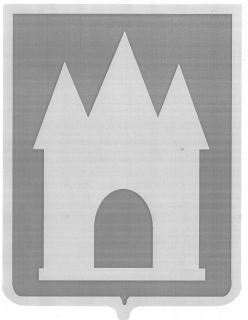 